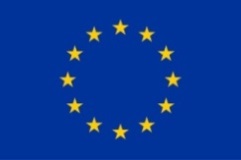 „Wsparcie na wdrażanie operacji w ramach strategii rozwoju lokalnego kierowanego przez społeczność objętego Programem Rozwoju Obszarów Wiejskich na lata 2014-2020”Załącznik nr 3 do Zapytania ofertowego WYKAZ  USŁUG  ZREALIZOWANYCHWykaz usług dotyczących organizacji imprez plenerowych w zakresie programu artystyczno-rozrywkowego i zaplecza techniczno-organizacyjnego w okresie ostatnich pięciu lat przed upływem terminu składania ofert, a jeżeli okres prowadzenia działalności jest krótszy – w tym okresie.…………………………………………………………….                                                                                                 (data i czytelny podpis wykonawcy)……………………………………………….………………………………………………..……………………………………………….……………………………………………….(nazwa i adres Wykonawcy)………………………………………(miejscowość i data)       L.p.OdbiorcaMiejsce wykonania usługiData realizacji1.2.3.4.